Hapyeyev  FedirExperience:Position applied for: Chief EngineerDate of birth: 11.06.1944 (age: 73)Citizenship: &mdash;Residence permit in Ukraine: NoCountry of residence: UkraineCity of residence: IzmailContact Tel. No: +38 (048) 412-24-02 / +38 (098) 592-32-38E-Mail: fedir.hapyeyev@mail.ruU.S. visa: NoE.U. visa: NoUkrainian biometric international passport: Not specifiedDate available from: 18.10.2012English knowledge: ModerateMinimum salary: 4000 $ per monthPositionFrom / ToVessel nameVessel typeDWTMEBHPFlagShipownerCrewingChief Engineer28.02.2012-29.07.2012KaleDry Cargo4481MAK2458UkraineSealifeChief Engineer30.11.2010-31.12.2011PenaikDry Cargo5100Deitz3000Kambo agaGloriaChief Engineer30.11.2010-30.11.2010GMD MajaDry Cargo3300ZC2000PanamaSealifeChief Engineer30.11.2009-30.11.2010KholmskDry Cargo16813B&W8100Port smodtNamori ShipChief Engineer30.11.2008-30.11.2009SumyDry Cargo22904B&W8300UkraineCFDChief Engineer30.11.2005-30.11.2006NikaDry Cargo7800Zulzer6100MaltaPic ShippingChief Engineer30.11.1999-30.11.2004RakhovDry Cargo5658MAN5400UkraineUDP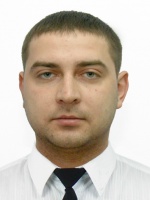 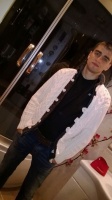 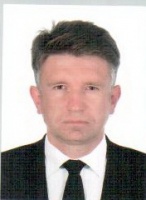 